Африканская чума свиней (АЧС) - высококонтагиозная вирусная болезнь свиней, характеризующаяся лихорадкой, цианозом кожи и обширными геморрагиями во внутренних органах. Вирус поражает диких и домашних свиней всех пород и возрастов в любое время года. Не передается человеку, но не излечимо для животных. АЧС наносит значительный экономический ущерб сельскохозяйственным предприятиям. Учитывая эпизоотическую ситуацию ХМАО-Югры за 2021 год остается большая вероятность возникновения новых эпизоотических очагов на территории Ханты-Мансийского автономного округа –Югры. Для снижения вероятности заноса вируса АЧС на территорию хозяйств, необходимо предусмотреть исчерпывающие меры по организации работы хозяйств по содержанию свиней в режиме закрытого типа. Хозяйствующим субъектам необходимо обратить особое внимание на соблюдение правил содержания свиней, таких как: 1. Ветеринарных правил содержания свиней в целях их воспроизводства, выращивания и реализации, утв. приказом Министерства сельского хозяйства от 21.10.2020 № 621; 2. Ветеринарных правил перемещения (перевозки) автомобильным транспортом свиней и кормов для них, утв. приказом Министерства сельского хозяйства России от 06.07.2017 № 329. 3. Ветеринарных правил осуществления профилактических, диагностических, ограничительных и иных мероприятий, установления и отмены карантина и иных ограничений, направленных на предотвращение распространения и ликвидацию очагов африканской чумы свиней, утв. Приказом Министерства сельского хозяйства РФ от 28.01.2021 № 37. Хозяйствующим субъектам необходимо соблюдать Ветеринарные правила организации работы по оформлению ветеринарных сопроводительных документов, утв. приказом Министерства сельского хозяйства Российской Федерации от 27.12.2016 № 589, а также Закона РФ от 14.05.1993 № 4979-1 «О Ветеринарии». При невозможности соблюдения вышеуказанных норм для исключения возникновения АЧС необходимо предусмотреть перевод на альтернативные виды животноводства. Вакцины от АЧС в мире не существует. При первых признаках заболевания или падежа сельскохозяйственных животных необходимо обращаться в Ветеринарную службу ХМАО-Югры для выяснения причин и оперативного купирования острых особо опасных инфекций. 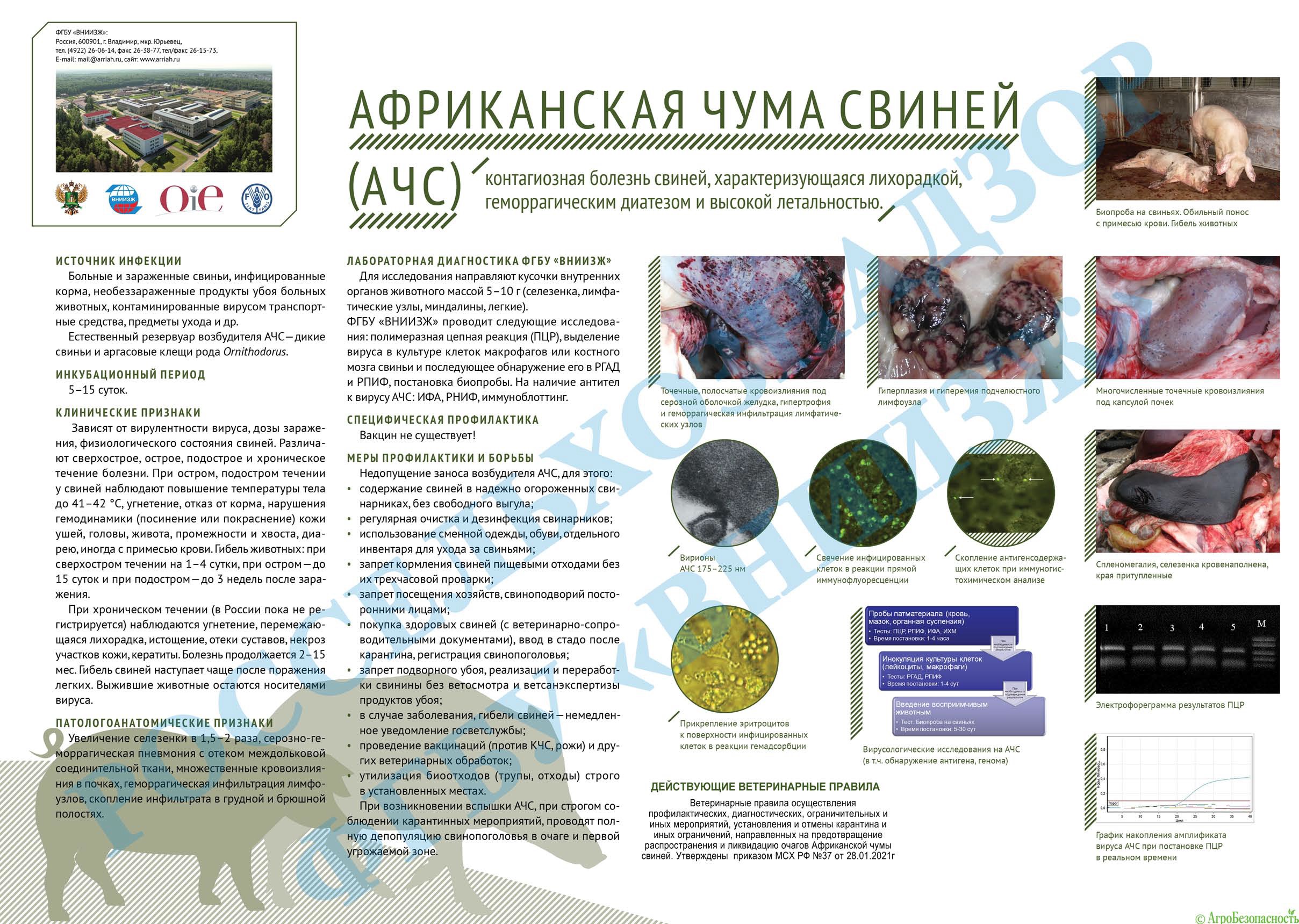 